Ålands lagtings beslut om antagande avLandskapslag om ändring av landskapslagen om tillämpning i landskapet Åland av barnskyddslagen	I enlighet med lagtingets beslut 	ändras 4f § och 5 § 5 punkten landskapslagen (2008:97) om tillämpning i landskapet Åland av barnskyddslagen, 4f § sådan den lyder i landskapslagen 2017/59 och 5 § 5 punkten sådan den lyder i landskapslagen 2020:15, samt	fogas till lagen en ny 4a § istället för den 4a § som upphävdes genom landskapslagen 2020:15 som följer:4a §Välfärdsplan för barn och unga	Den välfärdsplan för barn och unga som avses i 12 § i barnskyddslagen ska även innehålla en beskrivning av hur barn- och elevhälsoverksamheten genomförs i kommunens barnomsorg och grundskolor.4f §Stöd för skolgången	Kommunen ska i enlighet med bestämmelserna i del IV i landskapslagen (2020:32) om barnomsorg och grundskola ordna psykolog- och kuratorstjänster som ger stöd och handledning för barnen och eleverna inom barnomsorgen och i grundskolan samt för de barn som hemundervisas.	Huvudmannen för sådan privat barnomsorg och för en sådan ersättande skola som avses i 6 kap. i del II och 7 kap. i del III i landskapslagen om barnomsorg och grundskola ansvarar för att de tjänster som avses i 1 mom. ordnas för barnen och eleverna.5 §Särskilda avvikelser	Vid tillämpningen av barnskyddslagen ska även i denna paragraf angivna avvikelser iakttas i landskapet:- - - - - - - - - - - - - - - - - - - - - - - - - - - - - - - - - - - - - - - - - - - - - - - - - - - - 	5) På Åland tillämpas landskapslagen om barnomsorg och grundskola på barnomsorg som tillhandahålls som en stödåtgärd inom barnskyddets öppenvård.- - - - - - - - - - - - - - - - - - - - - - - - - - - - - - - - - - - - - - - - - - - - - - - - - - - - __________________	Denna lag träder i kraft den 1 januari 2021.__________________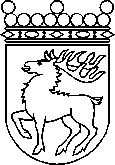 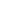 Ålands lagtingBESLUT LTB 14/2020BESLUT LTB 14/2020DatumÄrende2020-04-29LF 11/2019-2020	Mariehamn den 29 april 2020	Mariehamn den 29 april 2020Roger Nordlund  talmanRoger Nordlund  talmanIngrid Zetterman  vicetalmanBert Häggblomvicetalman